Publicado en Barcelona el 07/06/2019 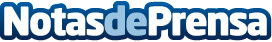 2as JORNADAS SALUD Y DEPORTE: Hábitos de vida saludable y alimentación El jueves 6 de junio de 2019 se celebraron las 2as JORNADAS SALUD Y DEPORTE - Hábitos de vida saludable y alimentación. Un evento exclusivo, con la participación de jóvenes deportistas de Special Olympics Catalunya.  Un acto organizado por la Associació Esportiva Memorial Nacho Juncosa y que contó con el apoyo de la Obra Social "la Caixa"Datos de contacto:Jaume670261606Nota de prensa publicada en: https://www.notasdeprensa.es/2as-jornadas-salud-y-deporte-habitos-de-vida Categorias: Nutrición Sociedad Cataluña Solidaridad y cooperación Otros deportes Ocio para niños Gaming http://www.notasdeprensa.es